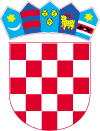 REPUBLIKA HRVATSKAMINISTARSTVO TURIZMA    Prisavlje 14, 10000 ZagrebOIB: 87892589782KLASA:  406-01/15-01/11URBROJ: 529-02-15-2Zagreb, 12. 03. 2015.Kontakt osobe: Dražen Jović , Dražen Ružić, Saša Galić SoldoTelefon: 01/6169 211, 01/6169 234, 01/6169 286E-mail: drazen.jovic@mint.hr,  drazen.ruzic@mint.hr,  sasa.galicsoldo@mint.hr, POZIV NA DOSTAVU PONUDA ZA TEHNIČKE USLUGE  NA SUORGANIZACIJI 100. SJEDNICE IZVRŠNOG VIJEĆA UNWTO-a					               BN-22-2015Ovim putem oglašavamo poziv na dostavu ponuda sukladno Pravilima o provedbi postupaka nabave bagatelne vrijednosti (KLASA:406-01/14-01/25, URBROJ: 529-02-15-1) u Ministarstvu turizma od 30. 05. 2014. Ponudu molimo dostaviti na adresu naručitelja: Ministarstvo turizma, Prisavlje 14, 10000 Zagreb, i to (bez obzira na način dostave) najkasnije do 24. 03. 2015. do 10.00 sati, u zatvorenoj omotnici.Procijenjena vrijednost ponude: =132.000,00 kunaKriterij odabira ponude je najniža cijena.Ponudbeni list i troškovnik se ispunjavaju neizbrisivom tintom i potrebno ih je ispuniti u cijelosti.                                                                                        OVLAŠTENI PREDSTAVNIK NARUČITELJA                                                                                                 mr. sc. Dražen Jović, dipl. iur. REPUBLIKA HRVATSKA  MINISTARSTVO TURIZMAPOZIV NA DOSTAVU PONUDANABAVA TEHNIČKIH USLUGA  NA ORGANIZACIJI 100. SJEDNICE IZVRŠNOG VIJEĆA UNWTO-aEVIDENCIJSKI BROJ NABAVE: BN-22-2015Zagreb, ožujak 2015.Sukladno odredbama Pravila o provedbi postupaka nabave bagatelne vrijednosti u Ministarstvu turizma (KLASA:406-01/14-01/25, URBROJ:529-02-14-1) od 30. 05. 2014. godine, Ministarstvo turizma RH (u daljnjem tekstu: Naručitelj) izradilo je Poziv na dostavu ponuda slijedećeg sadržaja:Opći podaci Ministarstvo turizma RH, Prisavlje 14, 10 000 Zagreb, OIB: 87892589782, telefon: +385 1 616 9111, telefaks: +385 1 616 9205, internetska adresa:www.mint.hr , adresa elektronske pošte: tajnistvo@mint.hrKontakt osoba: Dražen Jović, telefon: 01/616 9211, telefaks: 01/616 9200, adresa elektronske pošte: drazen.jovic@mint.hrDražen ružić, telefon: 01/616 9234, telefaks: 01/616 9200, adresa elektronske pošte: drazen.ruzic@mint.hrSaša Galić Soldo, telefon: 01/616 9286, telefaks: 01/616 9200, adresa elektronske poštesasa.galicsoldo@mint.hrProcijenjena vrijednost nabave: =132.000,00 kn (bez PDV-a). Vrsta ugovora o nabavi: Ugovor o nabavi usluge.Naručitelj će s odabranim ponuditeljem sklopiti ugovor o nabavi predmetnih usluga.Naručitelj neće provoditi elektroničku dražbu.Podaci o predmetu nabave 2.1.      Opis predmeta nabave: Poziv na dostavu ponuda se provodi radi nabave tehničkih            	usluga na suorganizaciji 100. sjednice izvršnog vijeća UNWTO-aSukladno odredbi čl. 57. st. 3. Zakona CPV oznaka i naziv glasi: 32232000-8, Video-conferencing equipment prema: Official Journal of the European Union, COMMISSION REGULATION (EC) No. 213/2008 of 28th of November 2007).Opis i oznaka grupa predmeta nabave: Predmet nabave nije podijeljen na grupe. 2.4. 	Količina predmeta nabave: Naručitelj je količinu predmeta nabave specificirao u Prilogu 2 ovog Poziva. Ukupna plaćanja bez poreza na dodanu vrijednost na temelju sklopljenog predmetnog ugovora ne smiju prelaziti procijenjenu vrijednost nabave.2.5. 	Troškovnik:  troškovnik predmetnih usluga nalazi se u Prilogu 2 (Prilog 2 - 	„Troškovnik“) Poziva na dostavu ponuda. Naručitelj će s odabranim ponuditeljem sklopiti narudžbenicu odnosno ugovor o nabavi predmetne usluge. 3. Specifikacija  i opis usluge:3.1. Opis usluge: Predmet nabave su tehničke usluge na suorganizaciji 100. sjednice Izvršnog vijeća UNWTO-a. 3.1.1. Mjesto i vrijeme izvršenja usluge: Hotel Lone, Rovinj, u periodu od 27. - 29 . 05. 2015.4.	Odredbe o sposobnosti ponuditelja 4.1.	Uvjeti pravne i poslovne sposobnosti ponuditelja, te dokumenti kojima dokazuju sposobnost:4.1.1.	Izvod o upisu u sudski, obrtni, strukovni ili drugi odgovarajući registar države sjedišta gospodarskog subjekta ili ako se oni ne izdaju u državi sjedišta gospodarskog subjekta, gospodarski subjekt može dostaviti izjavu s ovjerom potpisa kod nadležnog tijela. Izvod ili izjava ne smije biti starija od 3 (tri) mjeseca računajući od dana početka postupka nabave.4.1.2. Potvrda porezne uprave o nepostojanju duga s osnove dospjelih poreznih obveza i obveza za mirovinsko i zdravstveno osiguranje, osim ako mu prema posebnom zakonu plaćanje tih obveza nije dopušteno ili mu je odobrena odgoda plaćanja. Potvrda ne smije biti starija od 30 dana od dana početka postupka nabave.5.	Podaci o ponudi5.1.	Sadržaj i način izrade ponude:Ponuda je pisana izjava volje ponuditelja da pruži usluge sukladno uvjetima i zahtjevima navedenima u Pozivu na dostavu ponuda.Ponuda sadrži:Popunjeni ponudbeni list (Prilog 1 ovog Poziva na dostavu ponudaTražene dokaze sposobnosti;Popunjeni troškovnik (Prilog 2 ovog Poziva na dostavu ponuda);Ponuda se izrađuje na način da čini cjelinu. Ako zbog opsega ili drugih objektivnih okolnosti ponuda ne može biti izrađena na način da čini cjelinu, onda se izrađuje u dva ili više dijelova.Ponuda se uvezuje na način da se onemogući naknadno vađenje ili umetanje listova.Ako je ponuda izrađena u dva ili više dijelova, svaki dio se uvezuje na način da se onemogući naknadno vađenje ili umetanje listova.Dijelove ponude kao što su uzorci, katalozi, mediji za pohranjivanje podataka i sl. koji ne mogu biti uvezani ponuditelj obilježava nazivom i navodi u sadržaju ponude kao dio ponude.Ako je ponuda izrađena od više dijelova ponuditelj mora u sadržaju ponude navesti od koliko se dijelova ponuda sastoji.Stranice ponude se označavaju brojem na način da je vidljiv redni broj stranice i ukupan broj stranica ponude. Kada je ponuda izrađena od više dijelova, stranice se označavaju na način da svaki slijedeći dio započinje rednim brojem koji se nastavlja na redni broj stranice kojim završava prethodni dio. Ako je dio ponude izvorno numeriran (primjerice katalozi), ponuditelj ne mora taj dio ponude ponovno numerirati.Ako naručitelj od ponuditelja zahtjeva i presliku ponude, ona se dostavlja zajedno s izvornikom ponude. U tom slučaju se jasno naznačuje »izvornik« i »preslika« ponude. U slučaju razlika između izvornika i preslika ponude, vjerodostojan je izvornik ponude.Ako naručitelj od ponuditelja zahtjeva i dostavu ponude na mediju za pohranjivanje podataka, on se dostavlja zajedno s izvornikom ponude. U tom slučaju ponuda dostavljena na mediju za pohranjivanje podataka smatra se preslikom ponude.Ponude se pišu neizbrisivom tintom.Ispravci u ponudi moraju biti izrađeni na način da su vidljivi. Ispravci moraju uz navod datuma ispravka biti potvrđeni potpisom ponuditelja.5.2.	Način dostave:Ponuda se u zatvorenoj omotnici dostavlja na adresu Naručitelja navedenu u Pozivu na dostavu ponuda. Na omotnici ponude mora biti naznačeno: naziv i adresa Naručitelja, naziv i adresa ponuditelja, evidencijski broj nabave, naziv predmeta nabave, naznaka „ne otvaraj“. Ponuditelj može do isteka roka za dostavu ponuda dostaviti izmjenu i/ili dopunu ponude.Izmjena i/ili dopuna ponude dostavlj se na isti način kao i osnovna ponuda s obveznom naznakom na omotnici da se radi o izmjeni i/ili dopuni ponude.Ponuditelj može do isteka roka za dostavu ponuda pisanom izjavom odustati od svoje dostavljene ponude. Pisana izjava se dostavlja na isti način kao i ponuda s obveznom naznakom na omotnici da se radi o odustajanju od ponude. Navod o načinu dostave dokumenata koji su zajednički za više grupa predmeta nabave: nije primjenjivo u predmetnom postupku. Predmet nabave nije podijeljen na grupe. Minimalni zahtjevi koje alternativne ponude moraju ispunjavati u odnosu na predmet nabave: nije primjenjivo u predmetnom postupku. Alternativne ponude nisu dopuštene.Način elektroničke dostave ponude te zahtjevi vezani uz elektronički prijenos i dostavu ponuda: Elektronička dostava ponuda nije dopuštena.Način određivanja cijene ponude: Cijene u ponudi trebaju biti izražene u kunama i bez PDV-a za cjelokupni predmet nabave. U cijenu ponude bez PDV-a moraju biti uračunati svi troškovi i popusti, ukoliko ih ponuditelj daje. Ukupnu cijenu ponude čini cijena ponude s PDV-om. Cijena ponude piše se brojkama.Cijene se upisuju u tablicu iz Priloga 2 - „Troškovnik“, kao i u tablicu Priloga 1. - Ponudbeni list. Ponuđene cijene su nepromjenjive za vrijeme trajanja predmetnog ugovora o nabavi. Ako ponuditelj nije u sustavu poreza na dodanu vrijednost ili je predmet nabave oslobođen poreza na dodanu vrijednost, u ponudbenom listu, na mjesto predviđeno za upis cijene ponude s porezom na dodanu vrijednost, upisuje se isti iznos kao što je upisan na mjestu predviđenom za upis cijene ponude bez poreza na dodanu vrijednost.5.3.  Valuta ponude: Cijena ponude izražena u kunama (kn).Kriterij za odabir ponude: Kriterij za odabir ponude je najniža cijena.Jezik i pismo na kojem se izrađuje ponuda: Ponuda mora biti izrađena na hrvatskom jeziku i latiničnom pismu.Rok valjanosti ponude: Rok valjanosti ponude ne može biti kraći od 90 (devedeset) dana od dana isteka roka za dostavu ponuda.6. Ostale odredbe6.1.  Odredbe koje se odnose na zajednicu ponuditelja: Zajednica ponuditelja je udruženje više gospodarskih subjekata koje je pravodobno dostavilo zajedničku ponudu. U slučaju zajedničke ponude, ponuda odnosno ponudbeni list mora sadržavati podatke o svakom članu zajednice ponuditelja, uz obveznu naznaku člana zajednice ponuditelja koji je ovlašten za komunikaciju s Naručiteljem.Odgovornost ponuditelja iz zajedničke ponude je solidarna.U slučaju odabira ponude zajednice ponuditelja Naručitelj može poslije odabira od zajednice ponuditelja zahtijevati određeni pravni oblik u mjeri u kojoj je to potrebno za zadovoljavajuće izvršenje ugovora (npr. međusobni sporazum, ugovor o poslovnoj suradnji ili slično). Navedeni akt mora biti potpisan i ovjeren od svih članova zajednice ponuditelja.U zajedničkoj ponudi mora biti navedeno koji će dio ugovora o nabavi (predmet, količina, vrijednost i postotni dio) izvršavati pojedini član zajednice ponuditelja. Taj podatak pojedini član zajednice ponuditelja iskazuje u Prilogu 1-Ponudbenom listu Poziva na dostavu ponuda. Naručitelj neposredno plaća svakom članu zajednice ponuditelja za onaj dio ugovora o nabavi koji je on izvršio, ako zajednica ponuditelja ne odredi drugačije. Odgovornost ponuditelja iz zajednice ponuditelja je solidarna.Ponuditelj koji je samostalno podnio ponudu, ne smije istodobno sudjelovati u zajedničkoj ponudi za predmet nadmetanja. Takvom ponuditelju bit će odbijene sve njegove ponude.Odredbe koje se odnose na podizvoditelje:Podizvoditelj je gospodarski subjekt koji za odabranog ponuditelja s kojim je naručitelj sklopio ugovor o nabavi, pruža usluge koje su neposredno povezane s predmetom nabave.Gospodarski subjekti koji namjeravaju dati dio ugovora o nabavi u podugovorjednom ili više podizvoditelja dužni su u ponudi (Ponudbeni list – Prilog 1špoziva na dostavu ponuda) navesti sljedeće podatke:naziv ili tvrtku, sjedište, OIB (ili nacionalni identifikacijski broj prema zemlji sjedišta gospodarskog subjekta, ako je primjenjivo) i broj računa podizvoditelja, ipredmet, količinu, vrijednost podugovora i postotni dio ugovora o nabavi koji se daje u podugovor.Ako je odabrani ponuditelj dio ugovora o nabavi dao u podugovor, podaci o podizvoditelj-u/ima moraju biti navedeni u ugovoru o nabavi.Naručitelj je obvezan neposredno plaćati podizvoditelju za pružene usluge.Odabrani ponuditelj može tijekom izvršenja ugovora o nabavi od Naručitelja pisanim putem zahtijevati:promjenu podizvoditelja za onaj dio ugovora o nabavi koji je prethodno dao u podugovor,preuzimanje izvršenja dijela ugovora o nabavi koji je prethodno dao u podugovor,uvođenje jednog ili više novih podizvoditelja čiji ukupni udio ne smije prijeći 30% (tridesetposto) vrijednosti ugovora o nabavi neovisno o tome je li prethodno dao dio ugovora o nabavi u podugovor ili ne.Uz pisani zahtjev za promjenu podizvoditelja i/ili uvođenje jednog ili više novih podizvoditelja, odabrani ponuditelj mora Naručitelju dostaviti podatke o podizvoditeljima iz točke 6.2. podtočke 1. i 2. za novog podizvoditelja.Sudjelovanje podizvoditelja ne utječe na odgovornost odabranog ponuditelja zaizvršenje ugovora o nabavi.6.3.     Datum, vrijeme i mjesto dostave ponuda:Dokumentacija se može preuzeti neograničeno i u cijelosti na web stranici Ministarstva turizma, www.mint.hr.Dokumentacija se ne naplaćuje.  Ne provodi se javno otvaranje ponuda.Ponude se dostavljaju u pisarnicu Ministarstva turizma u Zagrebu, Prisavlje 14, 10000 Zagreb, soba 51, visoko prizemlje, svaki radni dan od 08:30 do 16:30 sati ili preporučenom poštanskom pošiljkom, odnosno dostavom na navedenu adresu. Ponude je potrebno dostaviti (bez obzira na način dostave) do 24. ožujka 2015. do 10:00 sati.Sve ponude koje nisu zaprimljene u sjedištu Naručitelja do gore navedenog datuma i sata obilježit će se kao zakašnjele, te će se neotvorene vratiti pošiljatelju.Rok za donošenje odluke o odabiru:  Na osnovi rezultata pregleda i ocjene ponuda Naručitelj donosi Obavijest o odabiru. Njome se odabire najpovoljnija ponuda ponuditelja s kojim će se sklopiti ugovor o bagatelnoj nabavi predmetnih usluga. O ishodu nadmetanja Naručitelj će donijeti  Obavijest o odabiru u pisanom obliku u roku od 15 (petnaest) dana od dana isteka roka za dostavu ponude svim ponuditeljima koji su sudjelovali u predmetnom nadmetanju.Rok, način i uvjeti plaćanja:Plaćanje će se izvršiti u skladu s pravilima financijskog poslovanja korisnika Državnog proračuna u roku od 30 (trideset) dana od dana primitka neosporenog računa u sjedištu Naručitelja.Drugi podaci:Tablicu iz priloga 1. (ponudbeni list) potrebno je ispuniti te priložiti ponudi. U prilogu 2. „Troškovnik“ nalazi se tablica koja se popunjava na način da ponuditelj upiše jediničnu cijenu robe koju nudi. Pri upisivanju ponuda NE SMIJU se dodavati redovi ili stupci, ili na bilo koji drugi način mijenjati format tablice. Svaki dio ponude koji se, po mišljenju ponuditelja, ne može detaljno izraziti kroz ponuđeni formular potrebno je priložiti na posebnom papiru ovjerenom od strane ponuditelja.	Potpis odgovorne osobe	m. p.	___________________________Prilog 1. PONUDBENI LISTPrilog 2.  TROŠKOVNIKSveukupno ( tablica 1.,2.  i 3.) _____________________________________kn. (Sveukupna cijena iz tri tablice sa PDV-om).Slovima: _____________________________________________________________________________________________.Napomena:Ponuditelji nude ponude isključivo prema troškovniku odnosno količinama i jedinicama mjere koje je zadao Naručitelj. Cijene izražene u troškovniku moraju biti fiksne za vrijeme trajanja obavljanja usluge iz ugovora i ne mogu se mijenjati za vrIjeme trajanja ugovora.PONUDBENI LISTPONUDBENI LISTPONUDBENI LISTRedni brojPopunjava PONUDITELJ1NAZIV PONUDITELJA2SJEDIŠTE PONUDITELJA3ADRESA PONUDITELJA4OIB PONUDITELJA5POSLOVNI (ŽIRO) RAČUN, OTVOREN KOD6BROJ RAČUNA (IBAN)7PONUDITELJ JE OBVEZNIK PLAĆANJA PDV-a (DA/NE)8ADRESA DOSTAVE POŠTE9ADRESA E-POŠTE10KONTAKT OSOBA PONUDITELJA 11OVLAŠTENA OSOBA ZA POTPISIVANJE UGOVORA12ODGOVORNA OSOBA ZA REALIZACIJU UGOVORA13BROJ TELEFONA14KONTAKT BROJ FAKSA15PREDMET NABAVE16BROJ PONUDE17NAZIV PODIZVODITELJA18ADRESA PONUDITELJA19PODACI O DIJELU UGOVORA O NABAVI, AKO SE DIO UGOVORA DAJE U PODUGOVOR20CIJENA PONUDE BEZ PDV-A21IZNOS PDV-A22CIJENA PONUDE S PDV-OM23ROK VALJANOSTI PONUDE24DATUM I POTPIS PONUDENAPOMENA kod ispunjavanja ponudbenog lista:NAPOMENA kod ispunjavanja ponudbenog lista:Ako se radi o zajednici ponuditelja, ponudbeni list mora sadržavati podatke iz točki 1-4, 6-10 i 13-14 za svakog člana zajednice ponuditelja uz obveznu naznaku člana zajednice ponuditelja koji je ovlašten za komunikaciju s naručiteljem. Ako se radi o zajednici ponuditelja, ponudbeni list mora sadržavati podatke iz točki 1-4, 6-10 i 13-14 za svakog člana zajednice ponuditelja uz obveznu naznaku člana zajednice ponuditelja koji je ovlašten za komunikaciju s naručiteljem. Ako se radi o zajednici ponuditelja, ponudbeni list mora sadržavati podatke iz točki 1-4, 6-10 i 13-14 za svakog člana zajednice ponuditelja uz obveznu naznaku člana zajednice ponuditelja koji je ovlašten za komunikaciju s naručiteljem. Ovisno o broju članova zajednice ponuditelja, ponuditelj može dodavati potrebne retke u tablici ponudbenog lista.Ovisno o broju članova zajednice ponuditelja, ponuditelj može dodavati potrebne retke u tablici ponudbenog lista.Ovisno o broju članova zajednice ponuditelja, ponuditelj može dodavati potrebne retke u tablici ponudbenog lista.Ako ponuditelj nije u sustavu poreza na dodanu vrijednost, u ponudbenom listu, na mjesto predviđeno za upis cijene ponude s PDV-om, upisuje se isti iznos kao što je upisan na mjestu predviđenom za upis cijene ponude bez PDV-a, a mjesto predviđeno za upis iznosa PDV-a ostavlja se prazno.Ako ponuditelj nije u sustavu poreza na dodanu vrijednost, u ponudbenom listu, na mjesto predviđeno za upis cijene ponude s PDV-om, upisuje se isti iznos kao što je upisan na mjestu predviđenom za upis cijene ponude bez PDV-a, a mjesto predviđeno za upis iznosa PDV-a ostavlja se prazno.Ako ponuditelj nije u sustavu poreza na dodanu vrijednost, u ponudbenom listu, na mjesto predviđeno za upis cijene ponude s PDV-om, upisuje se isti iznos kao što je upisan na mjestu predviđenom za upis cijene ponude bez PDV-a, a mjesto predviđeno za upis iznosa PDV-a ostavlja se prazno.SOBE ZA SASTANKESOBE ZA SASTANKETablica 1.Tablica 1.WCTE (26., 27. Svibanj)WCTE (26., 27. Svibanj)KOLIČNAJEDINICA MJEREJEDINIČNA CIJENA UKUPNO NETOPDVBRUTOSLUŠALICESLUŠALICE30MIKROFON (1 za 2 osobe)MIKROFON (1 za 2 osobe)15RAČUNALO (prijenosno , WIN 7 i Office 10)RAČUNALO (prijenosno , WIN 7 i Office 10)1PROJEKTOR I PLATNO (LCD, DLP ili LCoS projektor + platno bijelo min. 2*2 m)PROJEKTOR I PLATNO (LCD, DLP ili LCoS projektor + platno bijelo min. 2*2 m)1digitalno snimanje (CD/DVD u audio formatu)digitalno snimanje (CD/DVD u audio formatu)1Ukupno Ukupno PBC (26., 27. Svibanj)PBC (26., 27. Svibanj)KABINA ZA PREVODITELJE (ENG.,FR.,SP)KABINA ZA PREVODITELJE (ENG.,FR.,SP)3SLUŠALICESLUŠALICE50MIKROFONMIKROFON25RAČUNALO (PRIJENOSNO,WIN 7 i Office 10)RAČUNALO (PRIJENOSNO,WIN 7 i Office 10)1digitalno snimanje (floor and engl.) (CD i DVD u audio formatu)digitalno snimanje (floor and engl.) (CD i DVD u audio formatu)2Ukupno Ukupno WGODA (27. Svibanj)WGODA (27. Svibanj)MIKROFONMIKROFON15Ukupno Ukupno Plenary (28., 29. Svibanj)Plenary (28., 29. Svibanj)SLUŠALICESLUŠALICE225MIKROFONMIKROFON60RAČUNALO (PRIJENOSNO,WIN 7 i Office 10)RAČUNALO (PRIJENOSNO,WIN 7 i Office 10)1KABINA ZA PREVODITELJE (En, Fr, Ru, Sp, Ar)KABINA ZA PREVODITELJE (En, Fr, Ru, Sp, Ar)5EKRANI , min 42", LCD ili plazmaEKRANI , min 42", LCD ili plazma8EKRANI , min 42", LCD ili plazmaEKRANI , min 42", LCD ili plazma8digitalno snimanje (floor and engl. CD i DVD u audio format)digitalno snimanje (floor and engl. CD i DVD u audio format)2Ukupno Ukupno Press Conf. (29. svibanj)Press Conf. (29. svibanj)SLUŠALICESLUŠALICE50MIKROFONMIKROFON5 (3 stolna + 2 wireless)KABINA ZA PREVODITELJEKABINA ZA PREVODITELJE1Digitalno snimanje (floor i engl CD i DVD u audio formatu)Digitalno snimanje (floor i engl CD i DVD u audio formatu)2Ukupno Ukupno SveukupnoSveukupnoPOTREBE UREDAPOTREBE UREDATablica 2.Tablica 2.Šef kabinetaŠef kabinetaRAČUNALO (1 win7 and office 10)RAČUNALO (1 win7 and office 10)1PRINTER (laser c/b)PRINTER (laser c/b)1PRINTER (laser c/b)PRINTER (laser c/b)1UkupnoUkupnoOsoblje konferencijske službeOsoblje konferencijske službeRAČUNALO (1 win7 and office 10)RAČUNALO (1 win7 and office 10)4PRINTER 2 laser (1 u boji)PRINTER 2 laser (1 u boji)2EKRANI (kamera+ LCD screen min 42")EKRANI (kamera+ LCD screen min 42")1EKRANI (kamera+ LCD screen min 42")EKRANI (kamera+ LCD screen min 42")1FOTOKOPIRNI APARAT (duplex, klamanje, skeniranje A3, A4 displej na engleskomFOTOKOPIRNI APARAT (duplex, klamanje, skeniranje A3, A4 displej na engleskom2UkupnoUkupnoOstalo UNWTO osobljeOstalo UNWTO osobljeRAČUNALO (1 win7 and office 10)RAČUNALO (1 win7 and office 10)6PRINTER 2 laser (1 u boji)PRINTER 2 laser (1 u boji)2FOTOKOPIRNI APARAT ( min 90 kopija u minuti, skeniranje i send opcija)FOTOKOPIRNI APARAT ( min 90 kopija u minuti, skeniranje i send opcija)1UkupnoUkupnoSveukupnoSveukupnoOSTALE POTREBEOSTALE POTREBETablica 3.Tablica 3.Soba za izaslanikeSoba za izaslanikeRAČUNALO (win 7 i Office 10 mogućnost printanja i dostup besplatnom internetu)RAČUNALO (win 7 i Office 10 mogućnost printanja i dostup besplatnom internetu)4PRINTER (laser c/b)PRINTER (laser c/b)1UkupnoUkupnoRegistracijski pultRegistracijski pultRAČUNALORAČUNALO2PRINTER  (laser u boji)PRINTER  (laser u boji)1UkupnoUkupnoDodatni troškoviDodatni troškoviRAČUNALNI TEHNIČAR (usluga ukupno za 1 radni dan)RAČUNALNI TEHNIČAR (usluga ukupno za 1 radni dan) 5Transport i ostale uslugeTransport i ostale uslugeNajam kamermana i usluge vezane uz najamNajam kamermana i usluge vezane uz najamSmještaj tehničara Smještaj tehničara UkupnoUkupnoSveukupnoSveukupno